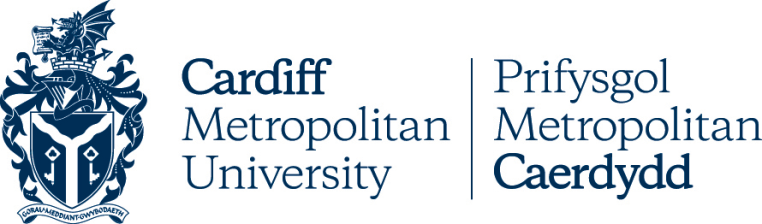 Polisi Diogelu DataManylion AllweddolRheoli FersiynauCyflwyniadMae gwybodaeth, ar bob ffurf, yn ased sylfaenol i'r Brifysgol.  Mae sicrhau y caiff gwybodaeth ei churadu a'i diogelu yn effeithiol yn hanfodol ar gyfer cynnal a chefnogi gweithrediadau'r Brifysgol, ei hyfywedd ariannol a'i henw da. Mae'r Polisi Diogelu Data yn rhan o Fframwaith Polisi Diogelwch Gwybodaeth cyffredinol y Brifysgol, sy'n nodi'r egwyddorion a'r rolau a'r cyfrifoldebau a gymhwysir gan Brifysgol Metropolitan Caerdydd pan fydd yn cyflawni ei chyfrifoldebau cyfreithiol mewn perthynas â diogelu, amddiffyn a llywodraethu ei hasedau gwybodaeth. Dylid ei ddarllen ar y cyd â'r polisïau a'r gweithdrefnau eraill sy'n rhan o'r Fframwaith cyffredinol hwnnw, sef: Y Polisi Diogelwch Gwybodaeth: Mae'r Polisi hwn yn nodi'r holl gamau a gymerir gan y Brifysgol i ddiogelu ei hasedau gwybodaeth. Mae'n darparu'r fframwaith cyffredinol ar gyfer diogelwch gwybodaeth ym Mhrifysgol Metropolitan Caerdydd.Y Polisi Defnydd Derbyniol o TG: Mae'r Polisi hwn yn nodi'r cyfrifoldebau a'r ymddygiadau sy'n ofynnol gan bawb sy'n defnyddio'r cyfleusterau TG a ddarperir gan Brifysgol Metropolitan Caerdydd. Y Polisi Rheoli a Llywodraethu Data: Mae'r Polisi hwn yn disgrifio'r trefniadau y mae'r Brifysgol yn eu rhoi ar waith er mwyn sicrhau uniondeb ac ansawdd data ym mhob un o'i systemau. Disgwylir i'r holl staff fod yn ymwybodol o'r polisi hwn a chydymffurfio â'i ddarpariaethau fel sy'n ofynnol gan God Ymddygiad Proffesiynol Met Caerdydd.DibenDiben y polisi hwn yw amlinellu'r ffordd y mae'r Brifysgol yn cydymffurfio â gofynion Rheoliad Cyffredinol y DU ar Ddiogelu Data (GDPR y DU) yn ein gweithrediadau.  Mae'r Brifysgol yn ymdrin â'r gwaith o brosesu data personol yn gyfreithlon ac yn briodol yn ddifrifol iawn.  I weithredu'n effeithiol, mae angen i ni gasglu a defnyddio gwybodaeth bersonol am ein myfyrwyr, ein cyflogeion ac unigolion eraill rydym yn gweithio gyda nhw. Bydd y Brifysgol yn prosesu (cael, dal, defnyddio, datgelu a dinistrio) y wybodaeth hon er mwyn cyflawni ein swyddogaethau. CwmpasMae'r polisi hwn yn cwmpasu'r gwaith o brosesu data personol (h.y. gwybodaeth am unigolion byw) gan yr holl Lywodraethwyr, staff, myfyrwyr ac asiantau sy'n prosesu gwybodaeth bersonol ar ran y Brifysgol, gan gynnwys data a gaiff eu prosesu gan ddefnyddio dyfeisiau personol wrth wneud busnes y Brifysgol. Mae'r polisi hwn yn berthnasol i bob cofnod electronig a phapur ym mhob fformat, gan gynnwys ond heb fod yn gyfyngedig i negeseuon e-bost, cofnodion, delweddau teledu cylch cyfyng, recordiadau sain, ac unrhyw ddata personol a gaiff eu storio yn systemau gwybodaeth a chofnodion archif y Brifysgol. Mae'r Brifysgol yn cydnabod bod y ddeddfwriaeth yn berthnasol i'r holl waith prosesu data personol (waeth beth fo'r fformat) a wneir gan y Brifysgol, neu gan unrhyw berson sy'n gweithredu ar ran y Brifysgol. Nid yw'n berthnasol i waith prosesu nad yw'n cael ei wneud ar ran y Brifysgol, ond sy'n defnyddio cyfarpar y mae Prifysgol Metropolitan Caerdydd yn berchen arno.DiffiniadauMae GDPR y DU yn gwahaniaethu rhwng data personol a data personol categori arbennig a ddiffinnir fel a ganlyn:Diffinnir Data Personol fel data sy'n gysylltiedig ag unigolyn byw y gellir ei adnabod o'rdata hynny;y data hynny a gwybodaeth arall (gan gynnwys unrhyw ddelweddau y gellir adnabod yr unigolyn ohonynt) sydd ym meddiant, neu sy'n debygol o ddod i feddiant y rheolydd data, ac sy'n cynnwys barn a fynegir am yr unigolyn Diffinnir Data Personol Categori Arbennig fel data personol sy'n cynnwys gwybodaeth am y canlynol:Tarddiad hiliol neu ethnigBarn wleidyddolCredoau crefyddol neu gredoau eraillAelodaeth o undeb llafurIechyd neu gyflwr corfforol neu feddyliolBywyd rhywiolData biometrig a/neu ddata genetig.Data Euogfarnau Troseddol - Mae mesurau diogelu ar wahân ar gyfer data personol sy'n gysylltiedig ag euogfarnau troseddol a throseddau, neu fesurau diogelwch cysylltiedig, a nodir yn Erthygl 10 o GDPR y DU. Mae hyn yn cwmpasu amrywiaeth eang o wybodaeth am y canlynol:gweithgarwch troseddolhoniadauymchwiliadauachosionhoniadau heb eu profigwybodaeth sy'n gysylltiedig ag absenoldeb euogfarnau, adata personol dioddefwyr a thystion troseddau.Darperir Rhestr lawn o Dermau yn Atodiad 1.Egwyddorion Diogelu DataMae'r Brifysgol yn cydnabod bod ganddi gyfrifoldeb i gydymffurfio â GDPR y DU ac mae'n ymrwymedig i egwyddorion arferion da wrth brosesu data personol sydd wedi'u hymgorffori yn y ddeddfwriaeth. Mae'r egwyddorion hyn yn ei gwneud yn ofynnol i wybodaeth bersonol:Gael ei phrosesu'n deg ac yn gyfreithlon ac mewn modd tryloyw;Cael ei choladu at ddibenion penodol a dilys a pheidio â chael ei phrosesu ymhellach mewn unrhyw ffordd sy'n anghydnaws â'r diben hwnnw neu'r dibenion hynny;Bod yn ddigonol, yn berthnasol ac yn gyfyngedig, mewn perthynas â'r diben(ion) y caiff ei phrosesu yn unol ag ef/â nhw;Bod yn gywir a, lle y bo’n berthnasol, yn gyfredol; Cael ei chadw ar ffurf lle gellir adnabod y testun data am gyfnod nad yw'n hwy na'r hyn sy'n angenrheidiol ar gyfer y dibenion y caiff y data personol eu prosesu'n unol â nhw;Cael ei phrosesu mewn ffordd sy'n sicrhau y caiff y data personol eu diogelu mewn modd priodol, gan gynnwys eu diogelu rhag dulliau prosesu anghyfreithlon neu heb awdurdod a rhag cael eu colli, eu dinistrio neu eu difrodi'n ddamweiniol, a defnyddio mesurau technegol neu sefydliadol priodolBydd y Brifysgol yn cydymffurfio â'r egwyddorion hyn ac yn atebol drwy wneud hynny. Amodau ar gyfer Prosesu DataBydd y Brifysgol ond yn prosesu data personol lle rydym wedi nodi hawl gyfreithiol i wneud hynny, fel a ganlyn:Mae'r Testun Data wedi cydsynio – sy'n golygu ei fod wedi dangos yn ddiamod ei fod yn cytuno i'w Ddata Personol gael eu prosesu.Mae angen prosesu’r data er mwyn cyflawni contract gyda'r testun data neu gymryd camau i ddechrau contract o'r fath.Lle y bo angen prosesu'r data er mwyn cydymffurfio â dyletswydd gyfreithiol bresennol. I ddiogelu buddiannau allweddol person – fel arfer bydd hyn mewn sefyllfaoedd lle na ellir cael cydsyniad.Lle y bo angen prosesu'r data ar gyfer tasg er budd y cyhoedd neu wrth arfer awdurdod cyhoeddus.Lle y mae gennym ddiddordeb dilys i brosesu'r data a lle na fyddai gwneud hynny yn diystyru hawliau neu ddiddordebau'r testun data.Prosesu Data Personol a Data Categori ArbennigWrth drin data personol a data categori arbennig, bydd y Brifysgol yn ceisio gwneud y canlynol:Cynnal Hysbysiad Diogelu Data cywir ar Gofrestr y Comisiynydd Gwybodaeth o Reolyddion Data. Cydymffurfio'n llawn â'r amodau o ran casglu a defnyddio data personol neu ddata categori arbennig yn deg ac yn gyfreithlon.Bodloni rhwymedigaethau cyfreithiol i bennu at ba ddiben y caiff y wybodaeth ei defnyddio. Sicrhau bod gwybodaeth brosesu deg addas ar gael i destunau data ar bob achlysur y caiff data personol eu casglu a, lle y bo angen, y ceir cydsyniad pendant i'r gwaith prosesu pan gesglir y data. Rhoi gweithdrefnau ar waith i sicrhau bod data personol yn ddigonol, yn berthnasol ac nad ydynt yn ormodol mewn perthynas â'r diben y cânt eu prosesu ar ei gyfer.Cymryd camau i sicrhau y caiff unrhyw ddata personol neu ddata categori arbennig eu cadw'n gywir ac yn gyfredol. Sicrhau na chaiff y data personol eu cadw am gyfnod hwy na'r hyn sydd ei angen a'u bod yn cael eu dinistrio'n ddiogel pan fydd y cyfnodau cadw yn dod i ben. Sicrhau bod pob testun data yn ymwybodol o'i hawliau a bod cyngor a chymorth yn cael eu cynnig i'r rhai sydd wedi gwneud cais am wybodaeth neu sy'n bwriadu gwneud hynny. Rhoi mesurau diogelu addas ar waith i sicrhau y caiff data personol a data categori arbennig eu prosesu'n briodol ac yn ddiogel, gan leihau'r risg o fynediad heb awdurdod a cholled ddamweiniol neu ddatgeliad i'r cyhoedd.Data Euogfarnau Troseddol Mae mesurau diogelu ar wahân ar gyfer data personol sy'n gysylltiedig â chollfarnau troseddol a throseddau, neu fesurau diogelwch cysylltiedig, fel y nodir yn Erthygl 10 o GDPR y DU. I gydymffurfio â'r gofynion deddfwriaethol hyn, rhaid i'r Brifysgol sicrhau bod ganddi sail gyfreithlon gyfiawnadwy dros brosesu Data Euogfarnau Troseddol am ei myfyrwyr, ei staff a/neu drydydd partïon. Pryd bynnag y caiff y math hwn o wybodaeth ei phrosesu, rhaid ceisio cyngor ac arweiniad gan y Swyddog Cydymffurfiaeth Gwybodaeth a Data.Mae gan y Brifysgol ddyletswydd i ddarparu amgylchedd dysgu a gweithio diogel i staff a myfyrwyr. Fodd bynnag, gallai prosesu data am gollfarnau troseddol dorri egwyddorion diogelu data o bosibl ac felly ni ddylai ddigwydd heb geisio arweiniad priodol ymlaen llaw. Rolau a ChyfrifoldebauY rheolwr sydd â chyfrifoldeb cyffredinol dros Ddiogelu Data yw'r Pennaeth Cydymffurfiaeth yn yr Ysgrifenyddiaeth.  Mae'r Swyddog Cydymffurfiaeth Gwybodaeth a Data yn gyfrifol am y canlynol:Datblygu a chynnal cydymffurfiaeth â gofynion diogelu data yn gyffredinol ym mhob rhan o'r Brifysgol, gan gynnwys sefydlu a hyrwyddo arferion da.Cynnal hysbysiad y Brifysgol gyda Swyddfa'r Comisiynydd GwybodaethSicrhau bod gweithdrefnau ar waith i roi gwybod i staff am eu cyfrifoldebau o dan y Ddeddf.Rhoi cyngor i Lywodraethwyr, staff, myfyrwyr ac ati mewn perthynas â materion diogelu data.Rheoli Ceisiadau Hawliau Unigol a chydlynu ymatebion i unrhyw Geisiadau am Fynediad at Ddata gan y Testun (SAR).Gweithredu fel y Swyddog Diogelu Data enwebedig â chyfrifoldeb gweithredol am roi'r polisi hwn ar waith a chyflawni'r rolau a'r cyfrifoldebau fel y'u hamlinellir yn Erthygl 29 o GDPR y DU.Pennaeth y Gwasanaethau Gwybodaeth sy'n gyfrifol am ddiogelwch cyffredinol gwybodaeth. Mae Deoniaid a Chyfarwyddwyr Unedau yn gyfrifol am sicrhau bod gweithrediadau prosesu data yn eu Hysgol/Uned yn cydymffurfio â'r Polisi hwn ac yn unol â GDPR y DU.Mae Cymuned Ymarfer Cydymffurfiaeth Gwybodaeth yn cynnwys cynrychiolwyr o bob Ysgol ac Uned. Disgwylir i'w haelodau weithredu fel hyrwyddwyr diogelwch a llywodraethu gwybodaeth da yn eu meysydd a chefnogi, arwain a helpu i ddatblygu arferion gorau.Dylai'r holl staff, myfyrwyr a thrydydd partïon sydd â mynediad at adnoddau TG y Brifysgol gydymffurfio â'r holl bolisïau, gweithdrefnau a chanllawiau sy'n ymwneud â diogelwch gwybodaeth yn y Brifysgol, ac yn enwedig y canlynol:  Os bydd staff neu fyfyrwyr o'r farn bod achos o dorri diogelwch data, rhaid rhoi gwybod i'r Swyddog Cydymffurfiaeth Gwybodaeth a Data o fewn 24 awr er mwyn gallu cynnal ymchwiliad ac asesiad o ddifrifoldeb yr achos o dorri diogelwch data. Dylid dilyn Gweithdrefn Tor Diogelwch Data y Brifysgol. Cwblhau'r e-fodiwl hyfforddiant gorfodol ar ddiogelu data fel y bo angen. Caiff yr hyfforddiant hwn ei adolygu a'i ailwampio yn achlysurol gan y Swyddog Cydymffurfiaeth Gwybodaeth a Data. Rhaid i fyfyrwyr sy'n ystyried prosesu data personol fel rhan o'u hastudiaethau roi gwybod i'w goruchwyliwr neu arweinydd y rhaglen a cheisio cymeradwyaeth ganddo cyn prosesu unrhyw ddata. Dylai myfyrwyr fod yn ymwybodol y gall y Brifysgol gymryd camau disgyblu yn erbyn unrhyw fyfyriwr sy'n camddefnyddio data personol.Bydd canlyniadau os bydd unigolyn yn methu â chydymffurfio â darpariaethau'r polisi hwn yn fwriadol, a chymerir camau o dan y Polisi Disgyblu Staff neu'r Polisi Disgyblu Myfyrwyr fel y bo'n briodol. Gall achosion o dorri GDPR y DU yn fwriadol hefyd gynrychioli trosedd, y gall staff fod yn atebol yn bersonol amdani.  Dylid cyfeirio cwestiynau am y Polisi hwn at y Swyddog Cydymffurfiaeth Gwybodaeth a Data (dataprotection@cardiffmet.ac.uk) neu gellir cael canllawiau pellach yn https://outlookuwicac.sharepoint.com/sites/Secretariat/SitePages/Compliance/Data-Protection.aspx (cynulleidfaoedd mewnol) neu yn https://www.metcaerdydd.ac.uk/about/structureandgovernance/Pages/Data-Protection.aspx (cynulleidfaoedd allanol). Contractwyr, Ymgynghorwyr a Phartneriaid Eraill Rhaid i bobl eraill sy'n gweithio i'r Brifysgol ac ar ei rhan, yn y wlad hon neu dramor (fel arfer cânt eu galw'n drydydd partïon) sy'n trin data personol mewn cysylltiad â'r Brifysgol weithredu mewn cydymffurfiaeth â GDPR y DU a rhaid i fanylion unrhyw brosesu o'r fath fod yn destun cytundebau prosesu ysgrifenedig rhwng y Brifysgol a'r trydydd parti. Mae trydydd partïon o'r fath yn cynnwys goruchwylwyr allanol, arholwyr allanol, cyflenwyr neu gwsmeriaid. Mae cytundeb enghreifftiol ar gael i staff. Ni ddylid defnyddio'r ddogfen hon heb geisio cyngor gan y Swyddog Cydymffurfiaeth Gwybodaeth a Data.Rhaid i holl gontractwyr, ymgynghorwyr, partneriaid neu asiantau eraill y Brifysgol sicrhau eu bod nhw, a'u holl staff sydd â mynediad at ddata personol a ddelir neu a brosesir ar ran y Brifysgol, yn ymwybodol o'r polisi hwn ac yn ymwybodol o'u dyletswyddau a'u cyfrifoldebau o ran diogelu data.  Wrth ymrwymo i gontract neu gytundeb gyda phrosesydd data trydydd parti, rhaid i'w systemau fod yn destun Asesiad o'r Effaith ar Ddiogelu Data (DPIA) lle y gall y Brifysgol nodi unrhyw risgiau i ddata personol a phreifatrwydd a cheisio eu lliniaru. Rhaid i'r asesiadau hyn gael eu cwblhau gan/gyda chymorth y Swyddog Cydymffurfiaeth Gwybodaeth a Data. Ystyrir bod torri neu beryglu unrhyw ddarpariaeth o'r Ddeddf yn achos o dorri contract rhwng y Brifysgol a'r unigolyn, y cwmni neu'r partner hwnnw.Hawliau Unigolion Mae gan bob unigolyn yr hawl i gael gafael ar y wybodaeth a ddelir amdano gan y Brifysgol a sicrhau y caiff ei dal yn gywir ac yn deg.   Caiff pob cais i gael gafael ar ddata personol ei drin yn unol â'r gofynion deddfwriaethol ac fel yr amlinellir yma: https://www.metcaerdydd.ac.uk/about/structureandgovernance/Pages/Data-Protection.aspx : Bydd y Brifysgol yn sicrhau, pan fydd yn casglu data personol, y bydd yn darparu hysbysiad preifatrwydd cryno, tryloyw, dealladwy a hawdd cael gafael arno a fydd yn cynnwys gwybodaeth am sut y caiff y data eu defnyddio, am faint o amser y cânt eu cadw, a gaiff y data eu rhannu â thrydydd partïon, a manylion y sawl y gellir cael rhagor o wybodaeth ganddo. Lle y ceisir cydsyniad i gasglu data, bydd y Brifysgol:Yn benodol, yn ddiamwys ac yn fanwl (rhaid cael cydsyniad ar gyfer pethau ar wahân)Yn glir, yn gryno ac yn dangos tystiolaethYn gofyn i unigolion optio i mewn Yn ei gwneud yn hawdd i bobl dynnu cydsyniad yn ôlYn adolygu'r cydsyniad yn gymharol reolaidd.Mae'r Brifysgol yn ymrwymedig i sicrhau hawliau eraill testunau o dan GDPR y DU fel a ganlyn:Yr hawl i gywiro a/neu ddileu.Yr hawl i gyfyngu ar brosesu a/neu wrthwynebu iddo.Yr hawl i gludadwyedd data.Hawliau mewn perthynas â phenderfyniadau awtomataidd a phroffilio. Polisïau a Gweithdrefnau CysylltiedigDylid darllen y Polisi hwn ar y cyd â pholisïau a gweithdrefnau cysylltiedig canlynol y Brifysgol:Polisi Diogelwch GwybodaethPolisi Defnydd Derbyniol o TGPolisi Rheoli a Llywodraethu DataPolisi Disgyblu StaffGweithdrefn Disgyblu MyfyrwyrCod Ymddygiad Proffesiynol Met CaerdyddPolisi Rhyddid GwybodaethPolisi Rheoliadau Gwybodaeth AmgylcheddolPolisi Rheoli CofnodionGellir gweld copïau o'r polisïau hyn yn https://www.metcaerdydd.ac.uk/about/policyhub/Pages/default.aspx Adolygu a ChymeradwyoCaiff y polisi ei adolygu a'i ddiweddaru bob tair blynedd oni fydd newidiadau deddfwriaethol neu statudol yn golygu bod angen ei adolygu'n gynharach.Yr awdurdod cymeradwyo yw Bwrdd Rheoli'r Brifysgol.Atodiad 1Atodiad: Rhestr o DermauTEITL Y POLISIPolisi Diogelu DataDYDDIAD CYMERADWYO1 Rhagfyr 2021 CORFF CYMERADWYOY Bwrdd RheoliFERSIWN6.0DYDDIADAU ADOLYGU BLAENOROLAwst 2004Ionawr 2008Hydref 2010Haf 2018  Mawrth 2019DYDDIAD ADOLYGU NESAF2024/25CANLYNIAD YR ASESIAD O'R EFFAITH AR GYDRADDOLDEBDim newid mawrPOLISÏAU / GWEITHDREFNAU / CANLLAWIAU CYSYLLTIEDIGMae'r polisi yn rhan o'r Fframwaith Polisi Diogelwch Gwybodaeth ac mae'n gysylltiedig â'r:Polisi Defnydd Derbyniol o TGPolisi Rheoli a Llywodraethu Data Polisi Diogelwch GwybodaethDYDDIAD GWEITHREDUAr unwaithPERCHENNOG Y POLISI (TEITL SWYDD)Swyddog Cydymffurfiaeth Gwybodaeth a DataUNED / GWASANAETHYsgrifenyddiaethE-BOST CYSWLLTdataprotection@cardiffmet.ac.ukFERSIWNDYDDIAD RHESWM DROS NEWID1.0Awst 2004Sefydlwyd2.0Ionawr 2008Adolygiad safonol3.0Hydref 20104.0Haf 2018  Newidiadau mewn deddfwriaeth (GDPR)5.0Mawrth 20196.0Hydref 2021Adolygiad safonol mewn perthynas â pholisïau cysylltiedig eraill (Fframwaith Diogelwch Gwybodaeth) a diweddariad i GDPR y DU6.11.12.21Yn dilyn adborth gan y Bwrdd RheoliRheoliad Cyffredinol y DU ar Ddiogelu Data (GDPR y DU).  GDPR y DU yw fersiwn y DU o GDPR yr UE ar ôl Brexit. Mae'n gyfraith yn y DU sy'n nodi'r egwyddorion, yr hawliau a'r rhwymedigaethau allweddol ar gyfer prosesu data personol.Deddf Diogelu Data 2018 Mae'n gweithio ar y cyd â GDPR y DU ac mae'n ddiwygiad i Ddeddf Diogelu Data 1998. Data biometrig Data personol sy'n deillio o brosesu technegol penodol sy'n ymwneud â nodweddion corfforol, ffisiolegol neu ymddygiadol person naturiol, sy'n caniatáu neu'n cadarnhau ffordd unigryw o adnabod y person naturiol hwnnw, megis delweddau wyneb.Tor Diogelwch DataAchos o dor diogelwch sy'n arwain at achos damweiniol neu anghyfreithlon o ddinistrio data personol sy'n cael eu trosglwyddo, eu storio neu fel arall eu prosesu, neu eu colli, eu newid, eu datgelu heb awdurdod neu roi mynediad diawdurdod atynt.Rheolydd Data Y sefydliad a fydd yn pennu at ba ddibenion y caiff data eu casglu ac ym mha ffordd y cânt eu prosesu. Y Brifysgol yw'r rheolydd data ar gyfer data rydym yn dewis eu prosesu, ond gallwn hefyd weithredu fel Prosesydd Data, neu benodi un, gweler isod.Prosesydd Data Person naturiol neu gyfreithiol, awdurdod cyhoeddus, asiantaeth neu gorff arall sy'n prosesu data personol ar ran y rheolydd. Asesiad o'r Effaith ar Ddiogelu Data (DPIA)Proses sydd wedi'i dylunio i helpu sefydliadau i nodi a lliniaru risgiau i breifatrwydd sy'n gysylltiedig â gweithgareddau prosesu data arfaethedig. I gael rhagor o wybodaeth, gweler canllawiau'r Brifysgol ar Asesiadau o'r Effaith ar Breifatrwydd. Swyddog Diogelu Data (DPO)Cynrychiolydd Prifysgol sy'n goruchwylio cydymffurfiaeth â'r GDPR, yn trin cwynion a Cheisiadau am Fynediad at Ddata gan y Testun, yn cyfathrebu â Swyddfa'r Comisiynydd Gwybodaeth ac, fel arbenigwr preifatrwydd data y Brifysgol, yn rhoi cyngor ar bob agwedd ar y GDPR. Swyddog Diogelu Data y Brifysgol yw'r Swyddog Cydymffurfiaeth Gwybodaeth a Data.Testun DataPerson naturiol (staff, myfyriwr neu drydydd parti) y mae ei ddata yn cael ei brosesu.Data genetigData personol sy'n gysylltiedig â nodweddion genetig etifeddol person naturiol, neu nodweddion a ddatblygwyd ganddo, sy'n rhoi gwybodaeth unigryw am ffisioleg neu iechyd y person naturiol hwnnw ac sy'n deillio, yn benodol, o ddadansoddi sampl fiolegol gan y person naturiol dan sylw.Swyddfa'r Comisiynydd Gwybodaeth (ICO) Awdurdod cyhoeddus annibynnol sy'n gyfrifol am orfodi GDPR y DU.Data PersonolUnrhyw wybodaeth sy'n gysylltiedig â thestun data y gellir ei defnyddio i'w adnabod naill ai'n uniongyrchol neu'n anuniongyrchol.Egwyddorion Mae GDPR y DU yn nodi saith egwyddor allweddol. Mae'r egwyddorion hyn yn rhan hanfodol o ddull y Brifysgol o brosesu data personol.Prosesu Unrhyw weithrediad neu set o weithrediadau a gaiff eu perfformio ar ddata personol neu ar setiau o ddata personol, boed drwy ddulliau awtomataidd ai peidio, megis casglu, cofnodi, trefnu, strwythuro, storio, addasu neu newid, adalw, ymgynghori, defnyddio, datgelu drwy drosglwyddo, lledaenu neu ddarparu fel arall, alinio neu gyfuno, cyfyngu, dileu neu ddinistrio.Hawliau MynediadMae'r rhain yn rhoi hawl i destunau data gael mynediad at y data personol sy'n cael eu prosesu gan y rheolydd data a gwybodaeth amdanynt.